Czwartek 09.04.2020Ćwiczenia usprawniające percepcję słuchowąPodział wyrazu na sylaby, wyodrębnianie sylab w słowach Przygotowujemy zestaw obrazków przedstawiających przedmioty o kilkusylabowych nazwach (np. auto, domek, lampa, kaskada, kominiarz itd.), a następnie:1) Osoba dorosła rozkłada zestaw obrazków. Dziecko nazywa obrazki, a następnie dzieli je na sylaby, liczy je, a potem wystukuje je palcem lub klaszcze w dłonie,2) Mając rozłożone wszystkie obrazki na stole, mówimy dziecku tylko początkową sylabę wyrazu, dziecko ma odszukać odpowiedni obrazek i dopowiedzieć drugą sylabę – np. mówimy: do, za - dziecko szuka obrazka i dopowiada resztę wyrazu np. „...mek”(domek, zamek).3) Dziecko ma wyszukać wszystkie obrazki, których pierwsza sylaba to np. „ba” (balon, baton, baba), „ko” (kosa, koza, kotek, koło). Możemy też wymyślać inne wyrazy, których nie mamy na obrazkach. 4) Dziecko dzieli na sylaby nazwy przedmiotów z najbliższego otoczenia np. okno, stołek a następnie przyporządkowuje je do określonej grupy, np. grupy zielonej („Na zielonej kartce połóż te wyrazy, które mają trzy sylaby, a na żółtej te, które mają cztery sylaby” itd.)5) Wygłaszanie słów kończących się na daną głoskę: np. „ki”wor – ki lal – ki zabaw – ki ław – ki 6) Osoba dorosła poleca dziecku wybrać z przedmiotów ułożonych na stoliku te, które rozpoczynają się na głoskę, np. „o” , lub kończą na daną usłyszaną głoskę.Karta pracy. 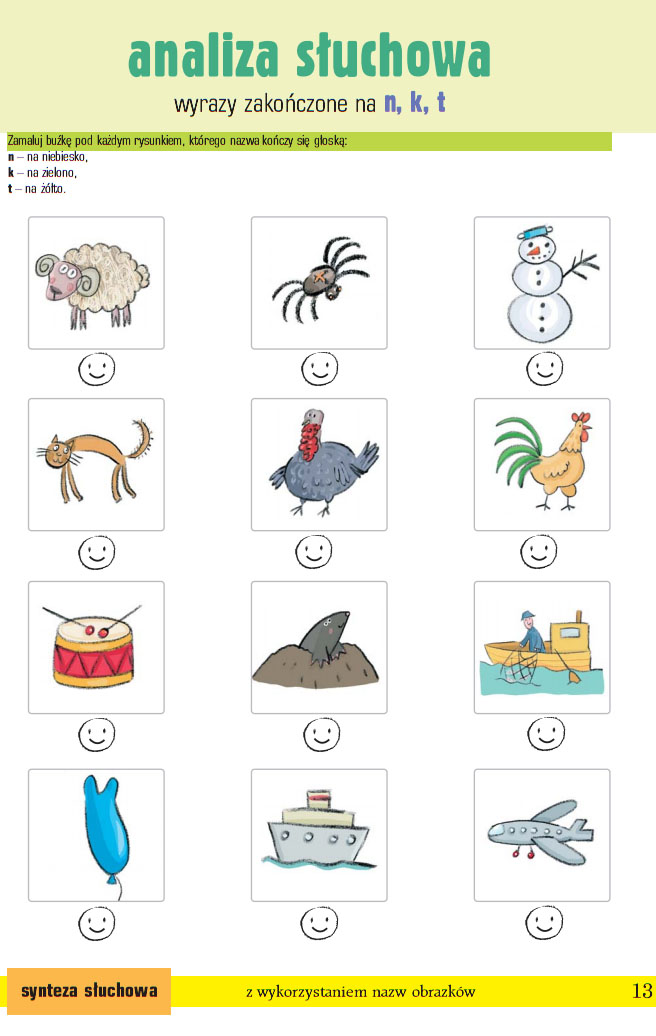 